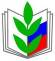 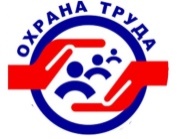 ПРОФСОЮЗ  РАБОТНИКОВ НАРОДНОГО ОБРАЗОВАНИЯ РОССИИПОЛЕВСКАЯ  ГОРОДСКАЯ  ОРГАНИЗАЦИЯ  ПРОФСОЮЗА ( 16 декабря 2021 г)ИНФОРМАЦИОННЫЙ ВЫПУСК      16 декабря 2021 года в зале заседаний ОМС Управление образованием Полевского городского округа прошел Семинар совещание уполномоченных по охране труда   по теме  «НПА  по  охране труда - 2022 год».  Новый год для уполномоченных по охране труда несет огромное количество новых нормативных приказов и изменений, действие которых начнется уже с 1 марта 2022 года. Как эти нововведения будут отражаться на работниках, какие меры и действия необходимо обсудить и предпринять уже сейчас – очень важно.     Новые подходы к охране труда на основе рисков – очень сложная и правильная система. Но она требует огромной работы специалистов по охране труда образовательных учреждений, руководителей и профсоюза. Это такие нормативные документы как :Порядок обучения по  охране труда.Порядок обеспечения средствами индивидуальной защиты. Положение о системе управления охраной труда.Порядок расследования несчастных случаев.Порядок разработки и утверждения локальных нормативных актов по охране труда.Рекомендации по учету микроповреждений.Единые нормы обеспечения работников средствами индивидуальной защиты.Все это нужно уже делать , разрабатывать , утверждать и вводить в действие.Уполномоченные по охране труда  образовательных учреждений понимают, что без качественной подготовки  этих документов будут неприятности  и у работников, и у работодателей. Поэтому совместная работа по их подготовке и принятию основная цель профсоюзного актива.На семинаре выступила Иванова Оксана Борисовна с презентацией по изменениям , внесенным в Главу X Трудового Кодекса РФ. Весь методический материал будет направлен в первичные профсоюзные организации школ и детских садиков для ознакомления с ним членов Профсоюза. Принято решение уже в январе провести мониторинг выполнения Приказа Минтруда и соцразвитиия РФ от 29.10.21 г № 772-н.Разработан чек - лист и уже к 20 января нового года можно будет провести анализ соответствия требованиям  приказа  Порядка   разработки и содержания правил и инструкций по охране труда, разрабатываемых работодателем.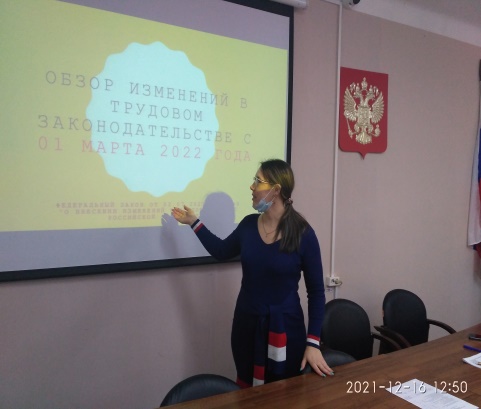 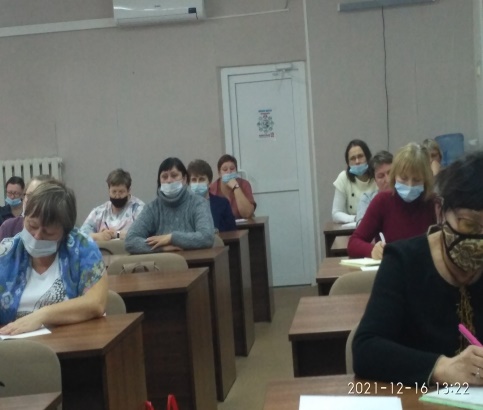 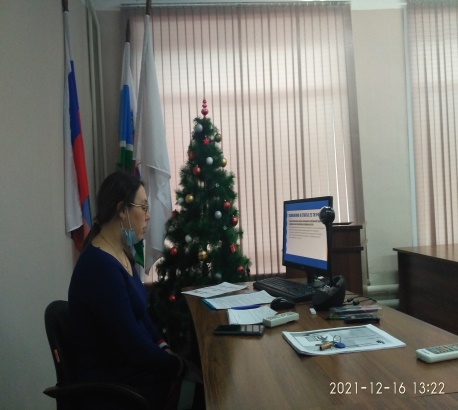 